INDBYDELSE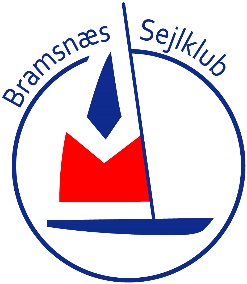 Bramsnæs Sejlklubhar hermed fornøjelsen at invitere til:DIF - DM for Elvstrøm Trapezjolle26. – 27. august 20171REGLER1.1Stævnet sejles efter de i Kapsejladsreglerne definerede regler inkl. Skandinavisk Sejlforbunds og Dansk Sejlunions forskrifter.1.2Desuden gælder følgende regler:Klasseregler for Elvstrøm Trapez-jolle.Dansk Sejlunions Statutter for Danmarksmesterskaber.1.3Reglerne er ændret således:Regel 35 ændres således, at både der ikke fuldfører inden for 15 minutter efter første båd, noteres ”ikke fuldført”.Indledningen til Del 4 ændres således, at kravet om redningsvest, når signalflag Y er vist, ikke kun gælder, når der kapsejles.Regel 60.1(a) og 62.1(a) ændres således, at en båd ikke kan protestere/anmode om godtgørelse vedr. visse dele af sejladsbestemmelserne.Regel 61.1(b) ændres således, at protester fra kapsejlads- og protestkomiteen blot vil blive slået op på den officielle opslagstavle.Regel 62.2 ændres således, at fristen for genåbning af en sag om godtgørelse på stævnets sidste dag er kortere end reglen foreskriver.Regel 66 ændres således, at fristen for genåbning af en høring på stævnets sidste dag er kortere end reglen foreskriver.Regel A4 og A5 ændres således, at både, der starter senere end fire minutter efter startsignalet, noteres ”ikke startet”.De præcise formuleringer af ændringerne vil fremgå af sejladsbestemmelserne. Sejladsbestemmelserne kan også ændre andre kapsejladsregler.2REKLAMEBåde skal føre reklame valgt og udleveret af den organiserende myndighed.3DELTAGELSE OG TILMELDING3.1Stævnet er åbent for Elvstrøm Trapez jolle med gyldigt klassebevis.3.2Der gælder i øvrigt følgende begrænsninger i retten til at deltage: Alle besætningsmedlemmer skal være medlem af en sejlklub under DS eller en godkendt klub under ISAF.3.3Både, som opfylder betingelserne for at deltage, kan tilmeldes sig (som bruger) online på: www.bramsejl.dk3.4Tilmeldingsfristen udløber fredag d.11. august 2017. Senere tilmeldinger kan accepteres.3.5En deltager er først registreret, når indskuddet er modtaget.4INDSKUD4.1Indskuddet udgør:	                      IndskudTrapez, juli måned                Kr. 400,-Trapez, august måned         Kr. 500,-Trapez, uge 34                       Kr. 600,-4.2Øvrige gebyrer: (pr. person.) 395,-Det dækker forplejning følgende dage:Grillaften fredag med aftenkaffe og lidt sødt til.Morgenmad med, pålæg, ost, juice og kaffe lørdag og søndag.Selv- og velsmurte frokost madpakker.Festmenu lørdag aften med festmiddag.Der betales sammen med tilmelding og betaling af indskud via Bramsnæs Sejlklubs hjemmeside, www.bramsejl.dk, under arrangementer. (Profil skal oprettes)5TIDSPLAN5.1Registrering:Fredag 25. august  2017 fra kl. 17.00 – 20.00, samt lørdag  26. august 2017 fra kl. 7.30 til 8.30 i Bureauet, Bramsnæs sejlkluns  klubhus, 5.2Skippermøde afholdes lørdag den 26. august kl. 08.30 ved klubhuset.5.3SejladsplanDer søges gennemført 8 sejladser5.4Opmærksomhedssignal for efterfølgende sejladser vil blive afgivet hurtigst muligt.5.5Kapsejladskomiteen forbeholder sig retten til at sejle henholdsvis færre som flere sejladser samme dag for bedste afvikling af stævnet.En eventuel afvigelse i antallet af sejladser per dag kan ikke danne grundlag for anmodning om godtgørelse.5.6På stævnets sidste dag er det planen, at der ikke afgives varselsignal senere end kl 15.005.7Lørdag fra ca 16-18 tilstræbes det, at give enkelte juniorer fra Bramsnæs Sejlklub en oplevelse og tage dem  med ud at sejle en kort tur. Dette er vejrafhængigt og skal aftales med sejlkubben først.6MÅLING OG KONTROLDer kan forekomme kontrolmålinger og sikkerhedskontrol før og under stævnet - både der indkaldes til kontrol på land, vil blive offentliggjort på stævnets opslagstavle og på vandet i forbindelse med måltagning. Målekontrol i henhold til ”DS’ målekontrolregulativ” og klassebestemmelser kan forekomme før, under og efter kapsejladserne.7SEJLADSBESTEMMELSER7.1Sejladsbestemmelserne fås ved registreringen.8STED8.1Stævnet gennemføres fra Broen / slæbestedet ved Bramsnæs Sejlklub.8.2Banen er beliggende i farvandet lidt nordpå. Det tilstræbes, at banen har et mærke tæt ved Ejby havn.9BANEN 9.1Der sejles på en modificeret trekantbane.9.2Banen udlægges, så den omtrentlige sejladstid for første båd bliver 30 minutter.10POINTGIVNING10.14 sejladser og minimum 4 timers sejlads er krævet for at udgøre et Danmarksmesterskab.10.2(a) Hvis færre end 5 sejladser gennemføres, vil en båds pointsum i serien være lig med summen af bådens point fra hver sejlads.10.2(b) Hvis fra 5 eller flere sejladser gennemføres, vil en båds pointsum i serien være lig med summen af bådens point fra hver sejlads fratrukket dens dårligste point.   11LEDSAGEBÅDE11.1Holdledere, trænere og andre ledsagere, skal holde sig mindst 50 meter fra enhver kapsejlende båd.13PLACERING AF BÅDEBådene skal placeres på de anviste pladser.Parkering af biler ved sejlklubben er ikke tilladt. Når jollerne er læsset af, skal bilerne parkere ved den store P-plads oppe for enden af Nagels rende.14RADIOKOMMUNIKATIONBortset fra nødsituationer, må en båd der kapsejler hverken sende eller modtage radiosignaler, som ikke er tilgængelige for alle både. Denne restriktion gælder også mobiltelefoner.15PRÆMIER15.1Der sejles om Dansk Sejlunions DM medaljer til de tre første Danske placeringer Titlen ”Danmarksmester” kan kun vindes af en sejler, der opfylder kravene i Statutter for Danmarksmesterskab.15.2Dansk Trapez Jolleklub’s evigt vandrende DM-vandrepokal.16ANSVARSFRASKRIVNINGDeltagerne deltager i stævnet fuldstændig på deres egen risiko. (Se regel 4, Beslutning om at deltage.) Den arrangerende myndighed påtager sig ikke noget ansvar for materielskade, personskade eller dødsfald, der opstår som følge af eller før, under eller efter stævnet.17FORSIKRINGHver deltagende båd skal være omfattet af en gyldig tredjeparts ansvarsforsikring. Skal kunne dokumenteres.18REGISTRERINGAlle både skal være registreret i bureauet. Ved registrering skal følgende fremvises:Gyldigt klassebevis.Bevis for medlemskab af en sejlklub for samtlige sejlere.Forsikringsbevis.Låneerklæring, såfremt man sejler i en lånt båd.19YDERLIGERE INFORMATION19.1Yderligere information fås hos stævneledelsen.19.2Organiserende myndighed er:	 Bramsnæs Sejlklub,  Nagels Rende 30, 4070 Kirke Hyllingewww.bramsejl.dk19.3Kapsejladskomite:Stævneleder: Tilgår senere.  Baneleder:  Tilgår senere.19.4Protestkomite: Tilgår senere.Formand: Tilgår senere.